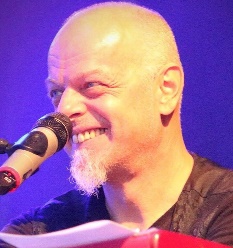 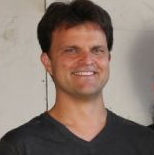 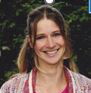 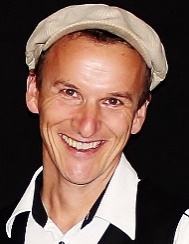 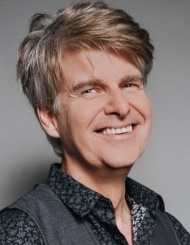 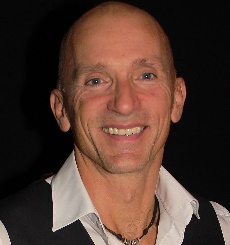        Uwe             Peter               Evi            Jo         Eddy       Franky  